ClassiCROAD TRIPtURINsAINt-TROPEZDimanche 12 – 18 juin 20228 jours mémorablesMa voiture, mon rêve…Elle mérite ce qu’il y a de plus beau !De l’élégante Italie au très chic Saint-Tropez en passant par les grands cols alpins - elle en a sous le capot - par les petites routes du massif de la Chartreuse - elle aime les promenades - par les belles routes sinueuses du Vercors - le twiste elle connait -.A Pampelonne, elle fera la Belle.La Belle, elle fera dans toutes les étapes soigneusement sélectionnées pour leur beauté, leur convivialité et leurs tables.Elle fera la Star, son pilote sera fier.Ambiance, élégance, du rêve rien que pour Elle.Belles voitures anciennes de prestigeet sportives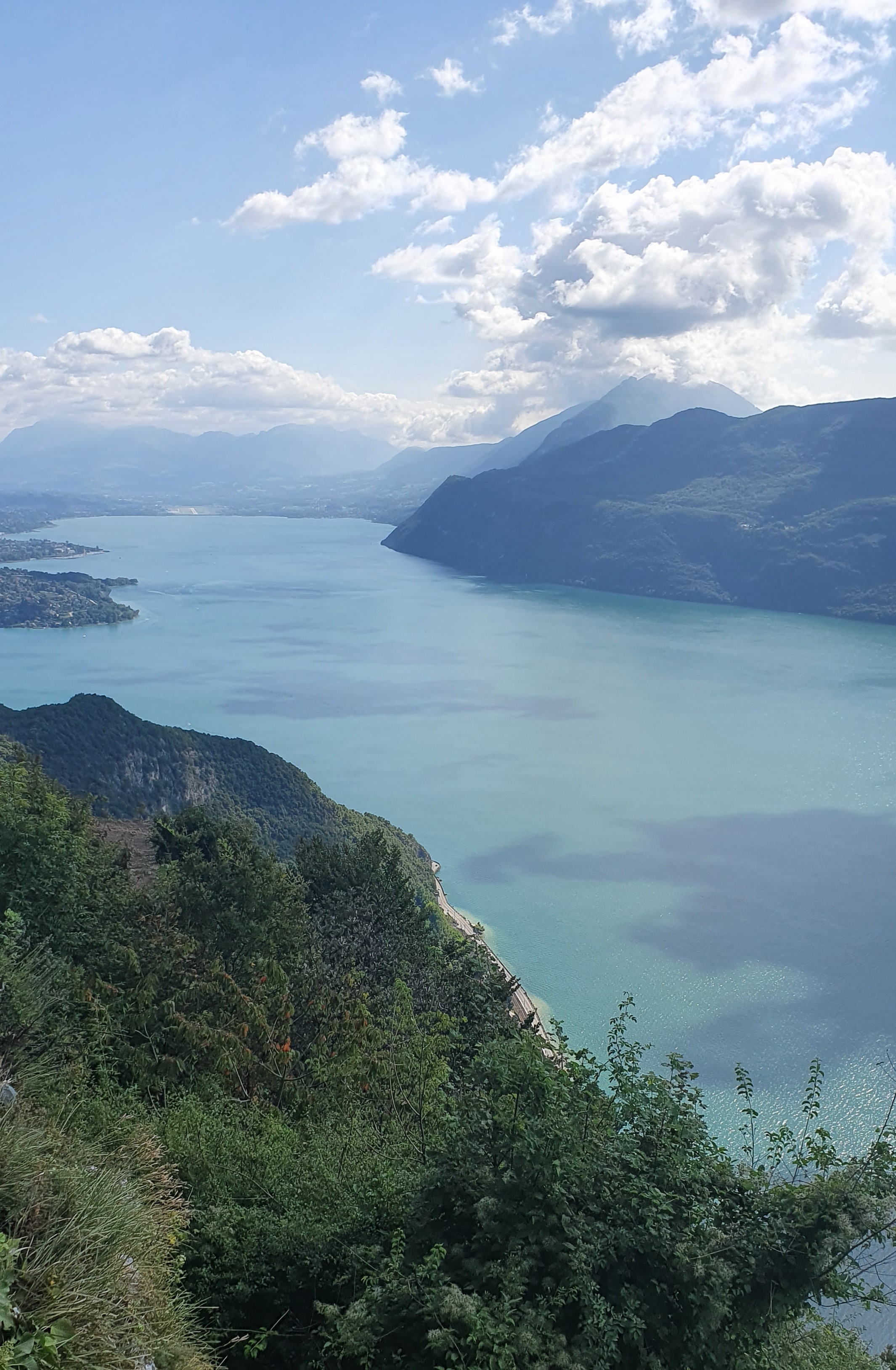 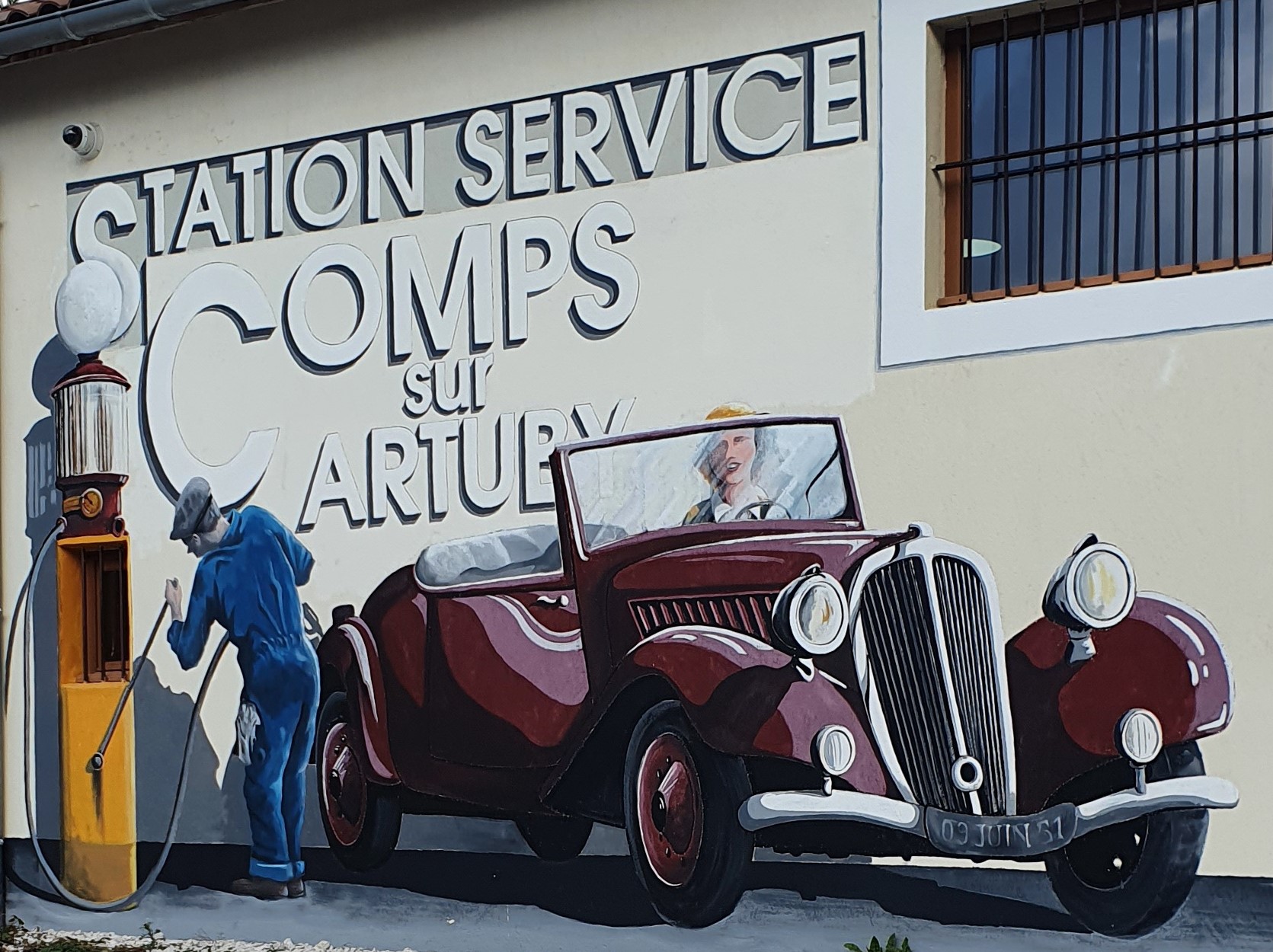 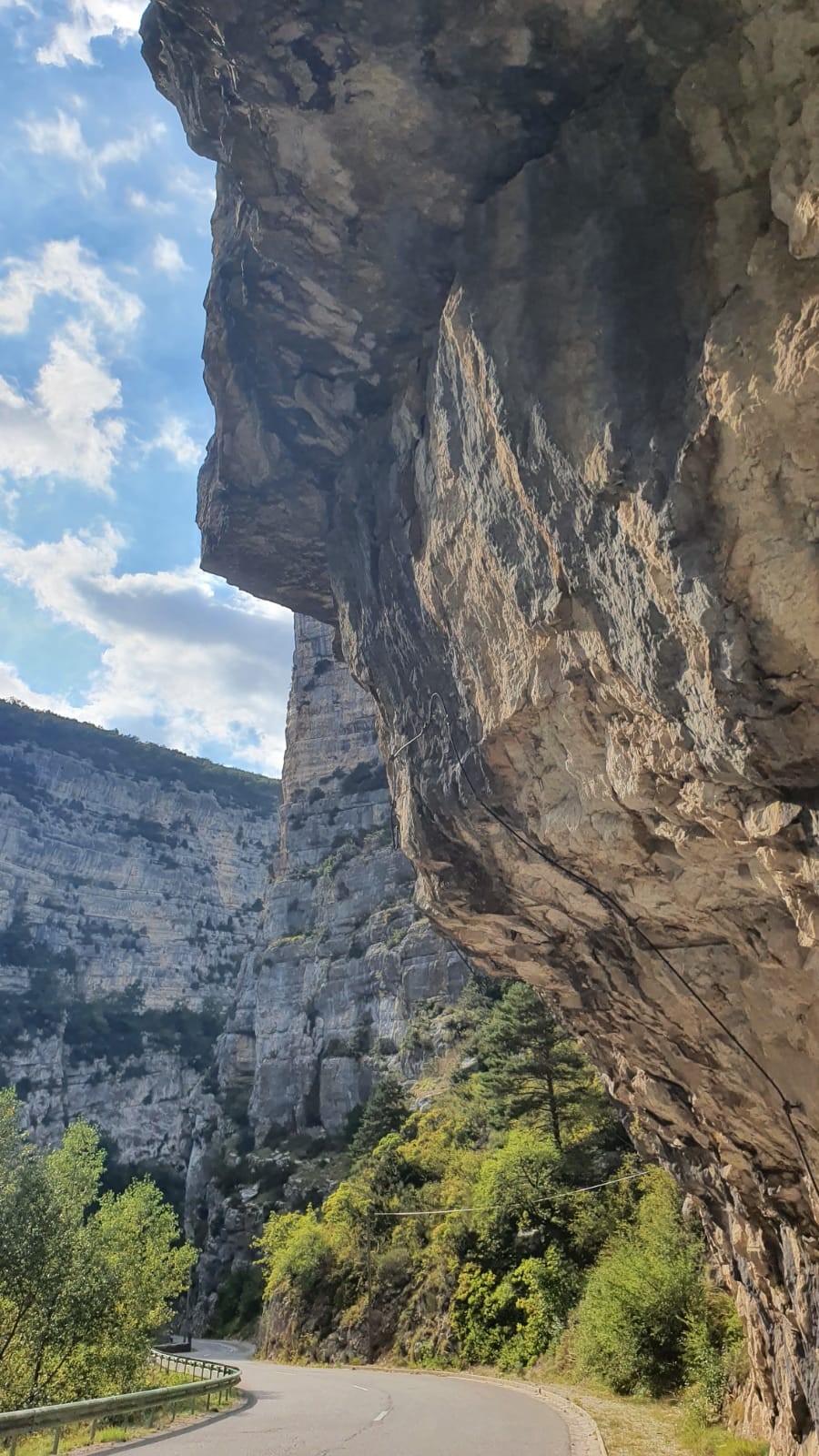                  Contactclassicroadtrip@cruisenfly.com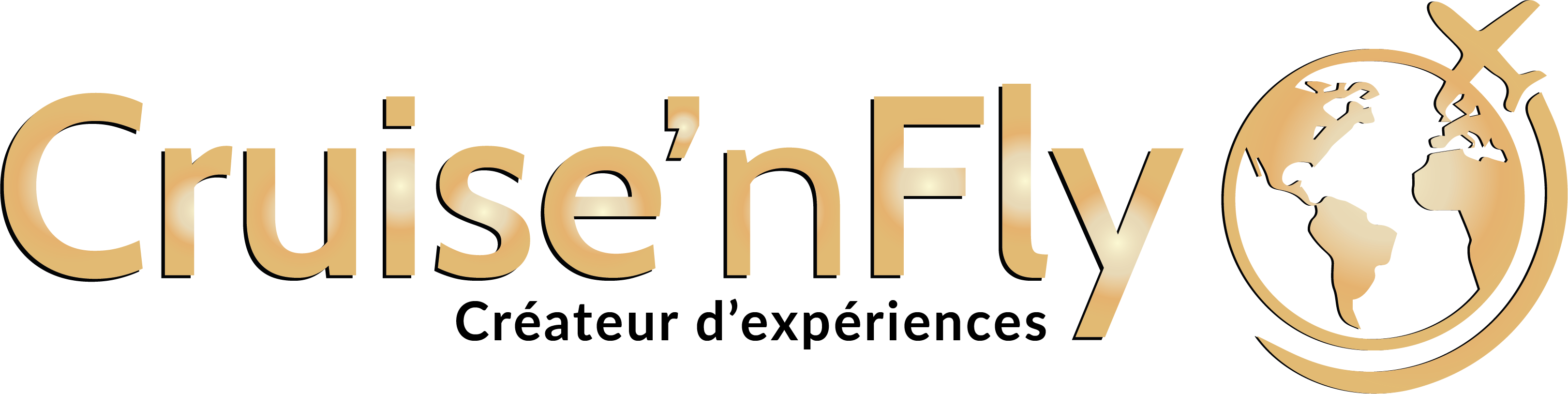      Principauté de MonacoClassiC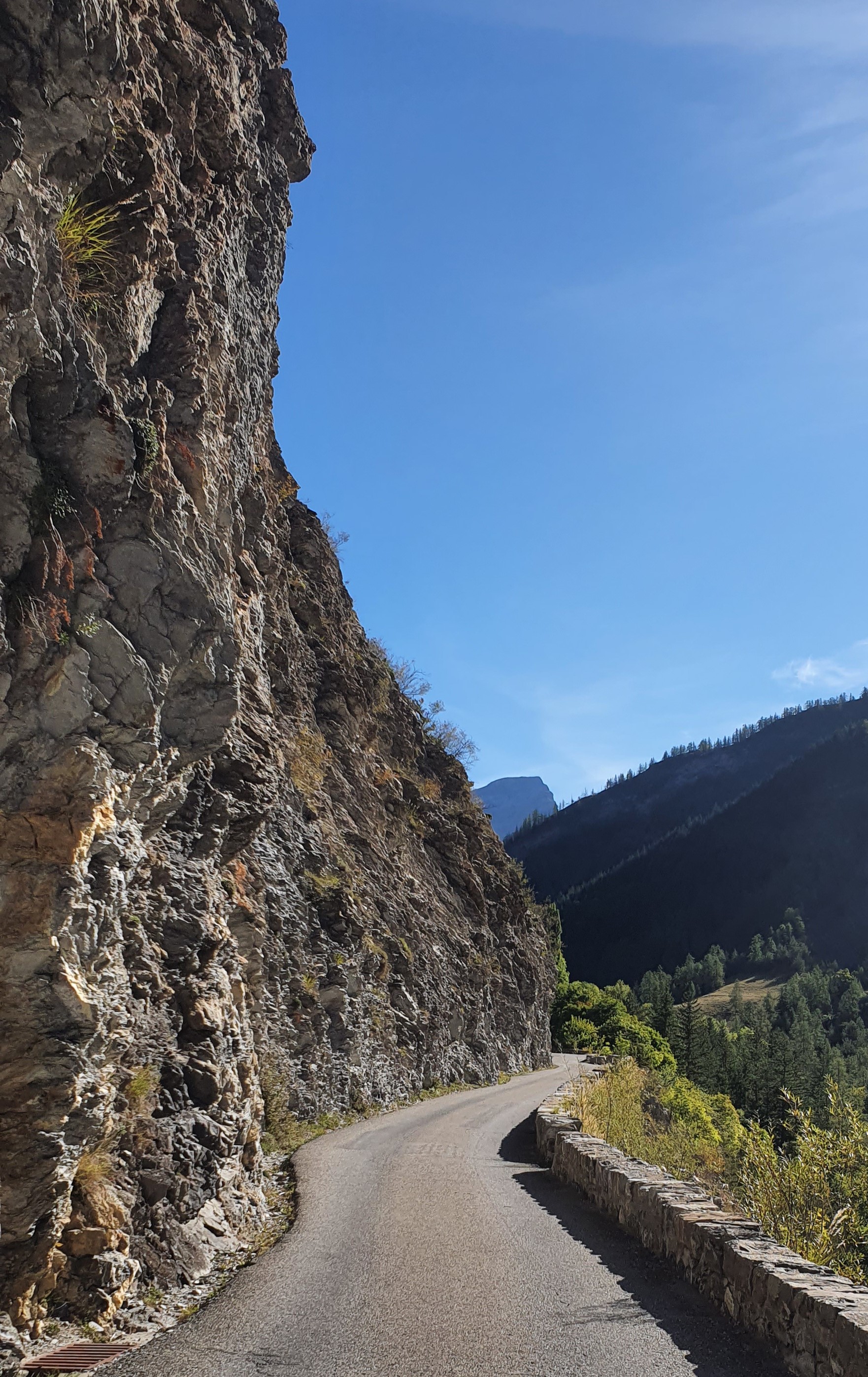 ROAD TRIPParcours InsoliteTurin, le musée de l’AutomobileLes Alpes du nord ses belvédères et ses glaciersLa Chartreuse si chère à StendhalLe massif du Vercors, haut lieu de la résistanceLes Alpes du sud, la route NapoléonLes + beaux lacs, Annecy, Le Bourget, Mont CenisLes gorges de la Bourne et du CiansL’authentique arrière-pays provençalSaint -Tropez, sa Jet Set des sixties, ses plagesDes hôtels, chargés d’histoires, glamour et authentique, des chalets de montagne, panoramiques, un palace entre le lac et les montagnes.Des repas gourmands, spectaculaires à vous couper le souffle, en refuge, des dîners gourmands, gastronomiques, conviviaux, à thème, pic nic chic.Des bars, à caviar d’Iran, à huitres d’Isigny-sur-Mer de Christophe Lévêque installés au sommet des cols les plus légendaires des Alpes françaises, à chocolat «Bonnat» en Chartreuse, à Beaufort, et à fromage de chèvres dans les alpes du sud.Belles voitures anciennes de prestige où sportivesInoubliable1500 kms de petites routes sinueuses43 cols dont 10 de + de 2000 mètres d’altitudeOn the RoadDix étapes grandioses pour partager vos émotions et transformer votre rêve en réalité, vous donner une sensation de liberté procurée par le bruit de votre moteur sur l’asphalte et les péripéties inattendues.Grande soirée mexicaine.Déjeuner, degustation au Chateau   Roubine.Pause café dans un atelier de Formule I.Animations surprenantes.-L’assistance technique, dépannage.-Votre carburant durant le road trip.- Le transfert de vos bagages 